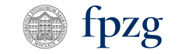 SVEUČILIŠTE U ZAGREBUFAKULTET POLITIČKIH ZNANOSTI	CENTAR ZA MEĐUNARODNE I SIGURNOSNE STUDIJELepušićeva 6			10 000 ZAGREBCall for abstracts - “National minorities, migration and security”We invite you to participate at the 25th international scientific conference “National minorities, migration and security”. The conference is organized by the Center for International and Security Studies, Faculty of Political Science (University of Zagreb) and will take place in Brijuni Islands, Croatia (Hotel “Neptun”) from 6-8 September 2021. The conference is co-organized by Friedrich Ebert Foundation and Council of National Minorities of the Republic of Croatia.The conference will cover three thematic units:1.      National minorities in democratic societies2.      Migration and migration policies3.      Global security challengesThe conference will bring together academics, experts and practitioners from Croatia and abroad from various disciplines who deal with the rights of national minorities, contemporary migration issues as well as security studies. The conference languages are Croatian and English.The deadline to submit abstracts is 15 May 2021. To submit your abstract, please send the form that you will find below the Call for abstracts to the following e-mail address: cemss.fpzg@gmail.com. The preliminary program of the conference will be available on 15 June 2021.All registered participants at the conference are allocated up to 20 minutes for their oral presentations (in Croatian or English), and are invited to submit their papers in Croatian or English (to cemss.fpzg@gmail.com) which will be peer reviewed and considered for publishing in the yearbook Forum for Security Studies in 2021. The deadline for delivering papers is 30 September 2021.The registration fees are as follows:Author and co-author: total € 50 (payment until 30 June 2021 with positive reviewAny questions regarding the payment of the registration fee (after the review process) as well as proof of payment (copy of the payment slip) should be sent to: cemss.fpzg@gmail.com.All the participants are required to arrange their own hotel reservations. Please, be aware that the hotel capacities on the island Brijuni are limited and therefore participants are urged to make their reservations on time, if they intend to stay on the island.Should you require any additional information regarding the conference, do not hesitate to contact the organizing committee through the following e-mail address: cemss.fpzg@gmail.com .  We look forward to seeing you at the conference!